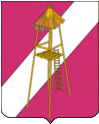 АДМИНИСТРАЦИЯ  СЕРГИЕВСКОГО СЕЛЬСКОГО ПОСЕЛЕНИЯКОРЕНОВСКОГО РАЙОНАПОСТАНОВЛЕНИЕ23 января 2019 года                                                                                     № 5ст. СергиевскаяОб утверждении годового отчета о реализации ведомственной целевой программы «Субсидии на поэтапное повышение уровня средней заработной платы работников муниципальных учреждений Краснодарского края в целях выполнения указов Президента Российской Федерации»В соответствии с Порядком принятия решений о разработке, реализации и оценки эффективности долгосрочных целевых программ в Сергиевском сельском поселении Кореновского района, утвержденным постановлением администрации Сергиевского сельского поселения Кореновского района 05 октября 2012 года № 100,  администрация Сергиевского сельского поселения постановляет:1. Утвердить годовой отчет о реализации ведомственной целевой программы «Субсидии на поэтапное повышение уровня средней заработной платы работников муниципальных учреждений Краснодарского края в целях выполнения указов Президента Российской Федерации».2. Контроль за выполнением настоящего постановления возложить на начальника финансового отдела администрации Сергиевского сельского поселения Кореновского района Л.Г.Бундюк.3. Разместить настоящее постановление в  информационно-телекоммуникационной сети Интернет на официальном сайте администрации Сергиевского сельского поселения  Кореновского района и обнародовать в установленном порядке.4.  Постановление  вступает в силу после его официального обнародования.Глава Сергиевского сельского поселения Кореновского района                                                                     А.П. Мозговой                                                                                                                                                                    ПРИЛОЖЕНИЕ 1                                                                                                                                                                 УТВЕРЖДЕН                                                                                                                                                                      постановлением администрации                                                                                                                                                                     Сергиевского сельского поселения                                                                                                                                                                  Кореновского района                                                                                                                                                          от 23.01.2019    № 5ОТЧЕТо ходе реализации ведомственной целевой программыСергиевского сельского поселения Кореновского района на 2018 год «Субсидии на поэтапное повышение уровня средней заработной платы работников муниципальных учреждений Краснодарского края в целях выполнения указов Президента Российской Федерации» (финансирование программы)по состоянию на 01.01.2019 годСергиевское сельское поселение Кореновского районатыс. рублейГлава Сергиевского Сельского поселения Кореновскогорайона                                                                                                             А.П. МозговойНачальник финансового отдела                                                                   Л.Г. Бундюк                                                                                                                                                                     ПРИЛОЖЕНИЕ 2                                                                                                                                                                 УТВЕРЖДЕН                                                                                                                                                                      постановлением администрации                                                                                                                                                                     Сергиевского сельского поселения                                                                                                                                                                  Кореновского района                                                                                                                                                          от  23.01.2019   № 5ОТЧЕТо ходе реализации ведомственной целевой программы (оценка достижения целевых индикаторов)по состоянию на 01.01.2019 годВедомственная целевая программа Сергиевского сельского поселения Кореновского района на 2018 год «Субсидии на поэтапное повышение уровня средней заработной платы работников муниципальных учреждений Краснодарского края в целях выполнения указов Президента Российской Федерации»Сергиевское сельское поселение Кореновского районаГлава СергиевскогоСельского поселения Кореновскогорайона                                                                                                 А.П. МозговойНачальник финансового отдела                                                       Л.Г. БундюкХахуцкая Наталия Владимировна 8(861)4298638Наименование мероприятияКБККБККБККБКСроки реализацииОбъем финансирования (утверждено программой)Объем финансирования (утверждено программой)Объем финансирования (утверждено программой)Объем финансирования (утверждено программой)Объем финансирования (утверждено программой)Предельный объем финансирования (лимит инвестиций)Предельный объем финансирования (лимит инвестиций)Предельный объем финансирования (лимит инвестиций)Предельный объем финансирования (лимит инвестиций)Предельный объем финансирования (лимит инвестиций)Фактически профинансированоФактически профинансированоФактически профинансированоФактически профинансированоФактически профинансированоОбъем выполнения работ (документально подтверждено)Объем выполнения работ (документально подтверждено)Объем выполнения работ (документально подтверждено)Объем выполнения работ (документально подтверждено)Объем выполнения работ (документально подтверждено)Наименование мероприятияРаздел, подразделЦелевая статьяВид расходовКОСГУСроки реализациивсегоФедерал.бюджетКраевой бюджетМестный бюджетВнебюджет.источникивсегоФедерал.бюджетКраевой бюджетМестный бюджетВнебюджет.источникивсегоФедерал.бюджетКраевой бюджетМестный бюджетВнебюджет.источникивсегоФедерал.бюджетКраевой бюджетМестный бюджетВнебюджет.источники1234567891011121314151617181920212223242526Поэтапное повышение заработной платы работникам муниципальных учреждений до средней заработной платы по Краснодарскому краю080110104S0120611241ежемесячно5113,53774,61338,95113,53774,61338,95113,63774,61338,95113,63774,61338,9Всего по программе5113,53774,61338,95113,53774,61338,95113,63774,61338,95113,63774,61338,9№ п/пНаименование мероприятияСубъект бюджетного планированияЦель программыЗадачи программыНаименование целевых индикаторовСроки реализации программыПлановые показатели индикатора по программеФактические показателииндикатораУровень выполнения, в %1Поэтапное повышение заработной платы работникам муниципальных учреждений до средней заработной платы по Краснодарскому краюСергиевское сельское поселениеСоздание условий для обеспечения преемственности культурных традиций, сохранение и развитие материально-технической базы учреждений культуры и творческого потенциала; Концентрация бюджетных средств на приоритетных направлениях в сфере культуры Сергиевского сельского поселения Кореновского района; Создание благоприятных условий для повышения качественного уровня кадрового потенциала.-изготовление афиш, информационных стендов, рекламных плакатов;-ежегодный анализ кадрового состояния отрасли культуры Сергиевского сельского поселения;разработка на основе результатов кадрового анализа плана профессионального развития кадров отрасли культуры Сергиевского сельского поселения, направленного на повышение кадрового потенциала органов управления и учреждений культуры;-организация подготовки, переподготовки и повышения квалификации работников учреждений отрасли культуры Сергиевского сельского поселения на конкурсах, семинарах, стажировках и конференциях;-софинансирование расходных обязательств по оказанию мер социальной поддержки работников учреждений культуры Сергиевского сельского поселения не вошедших в перечень должностей и профессий (директор СДК, директор СБ, бухгалтер, экономист), которым с 1 января 2018 года осуществляются денежные выплаты в размере 3000 рублей в месяц 1.Количество работников муниципальных учреждений культуры Сергиевского сельского поселения, получающих выплаты стимулирующего характера всего2. Поэтапное повышение уровня заработной платы работников муниципальных учреждений культуры Сергиевского сельского поселения Кореновского района до величины средней заработной платы по Краснодарскому краю в отрасли «Культура»ежемесячно21до 120,7 к уровню 2017 года21до 120,7 к уровню 2017 года100100